附件2：培训报到地点成都雅乐大酒店附件2：培训报到地点成都雅乐大酒店附件2：培训报到地点成都雅乐大酒店宾馆地址成都市武侯区一环路南三段66号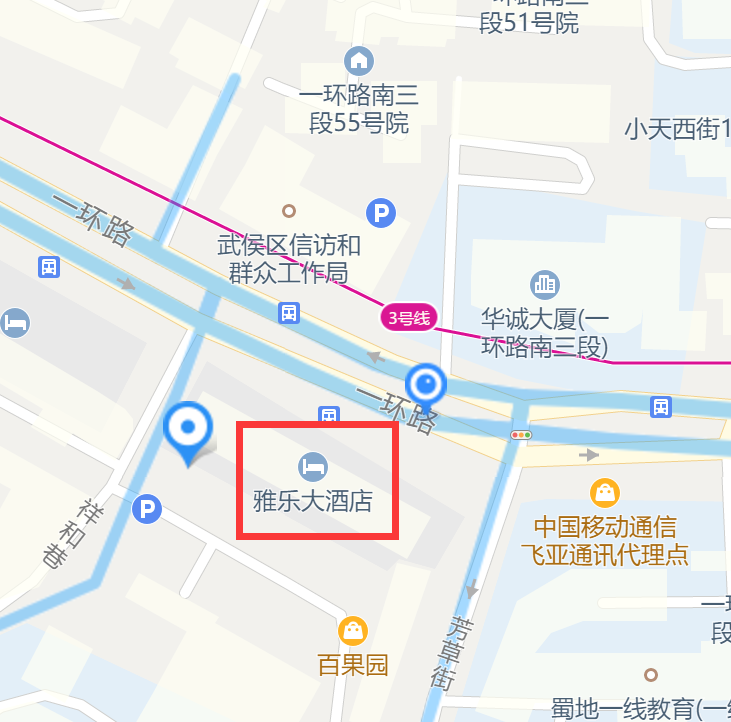 电话028-85182828温馨提示报到时间：14：00—19：30